申请建立银期关系操作说明1、登录掌厅首页，点击“申请建立银期关系”（仅限建设银行）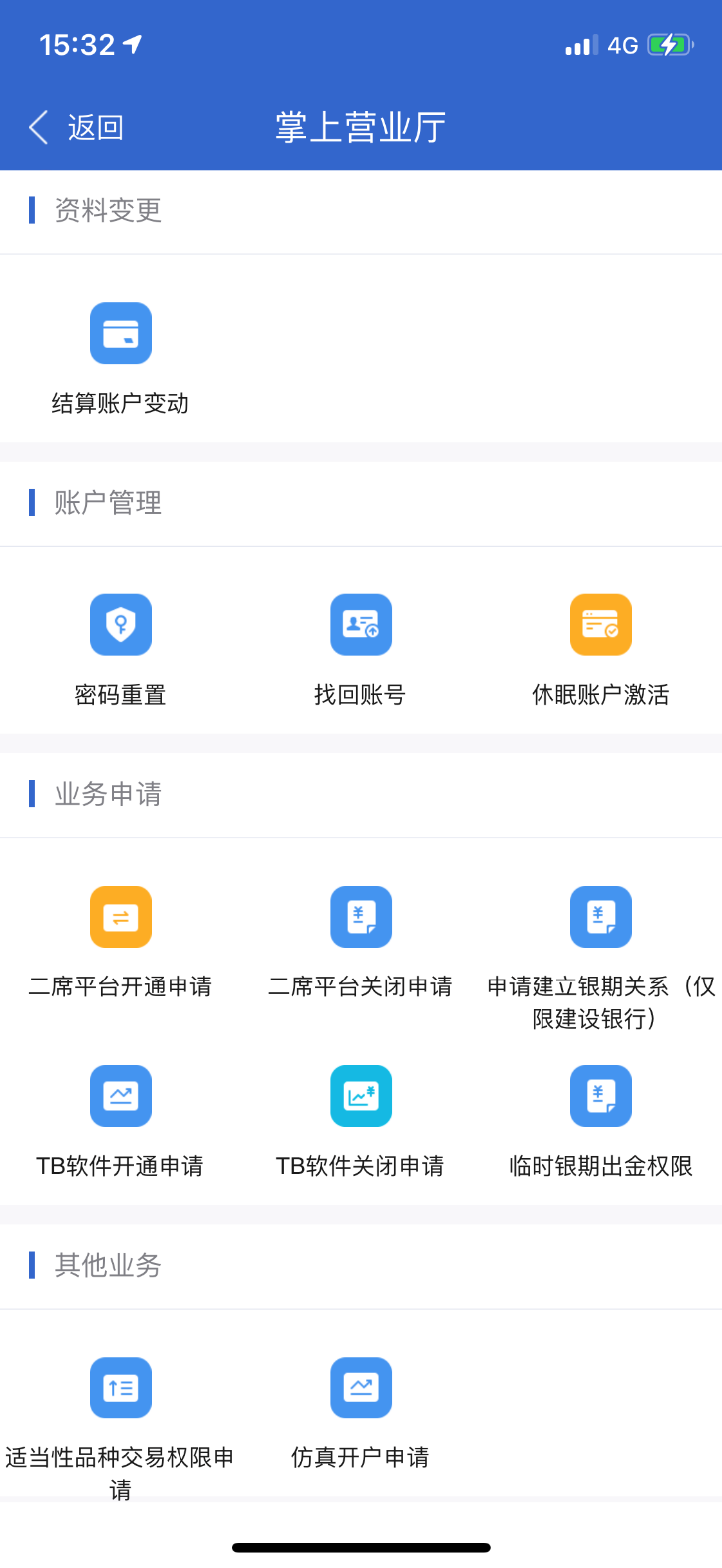 2、客户输入资金账号或身份证号和验证码进行身份识别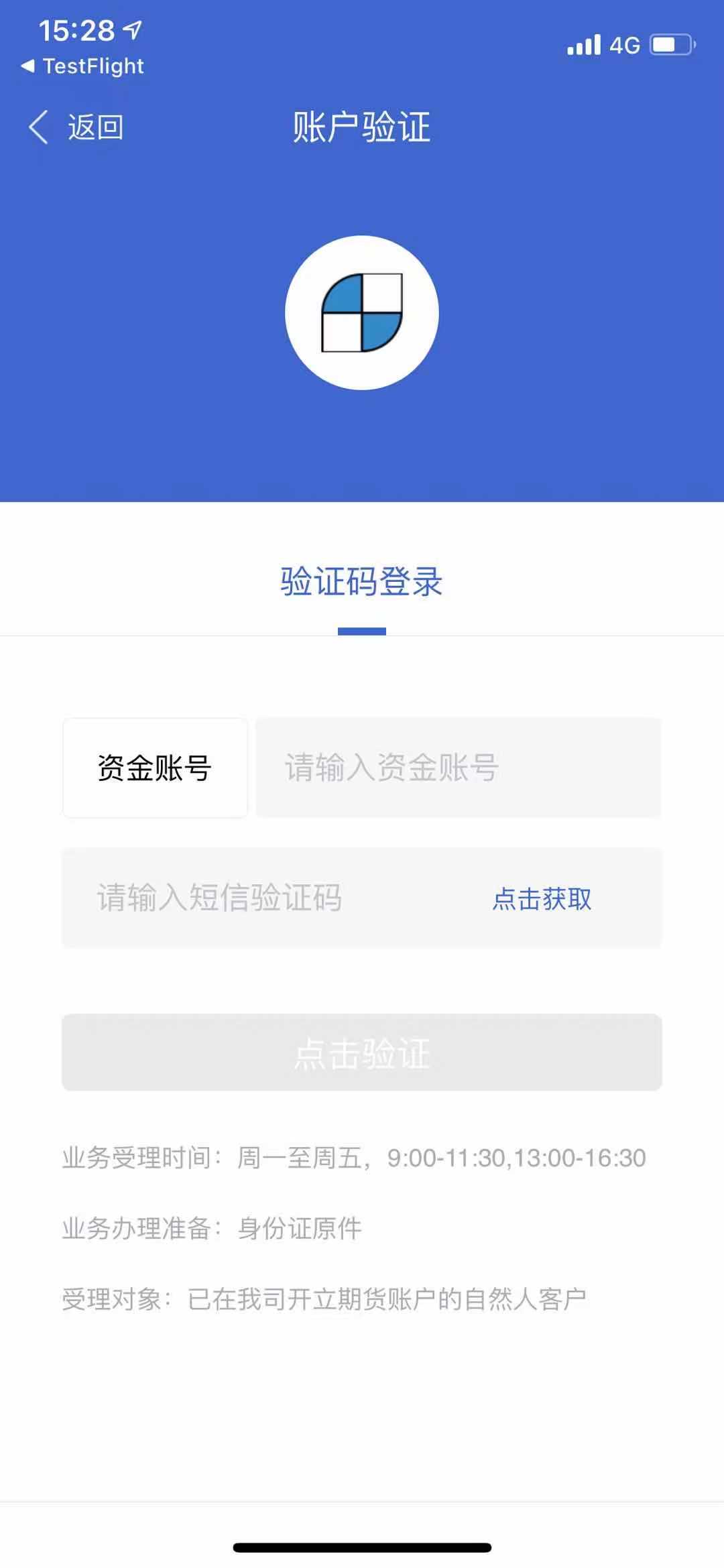 3、按照要求上传身份证正反面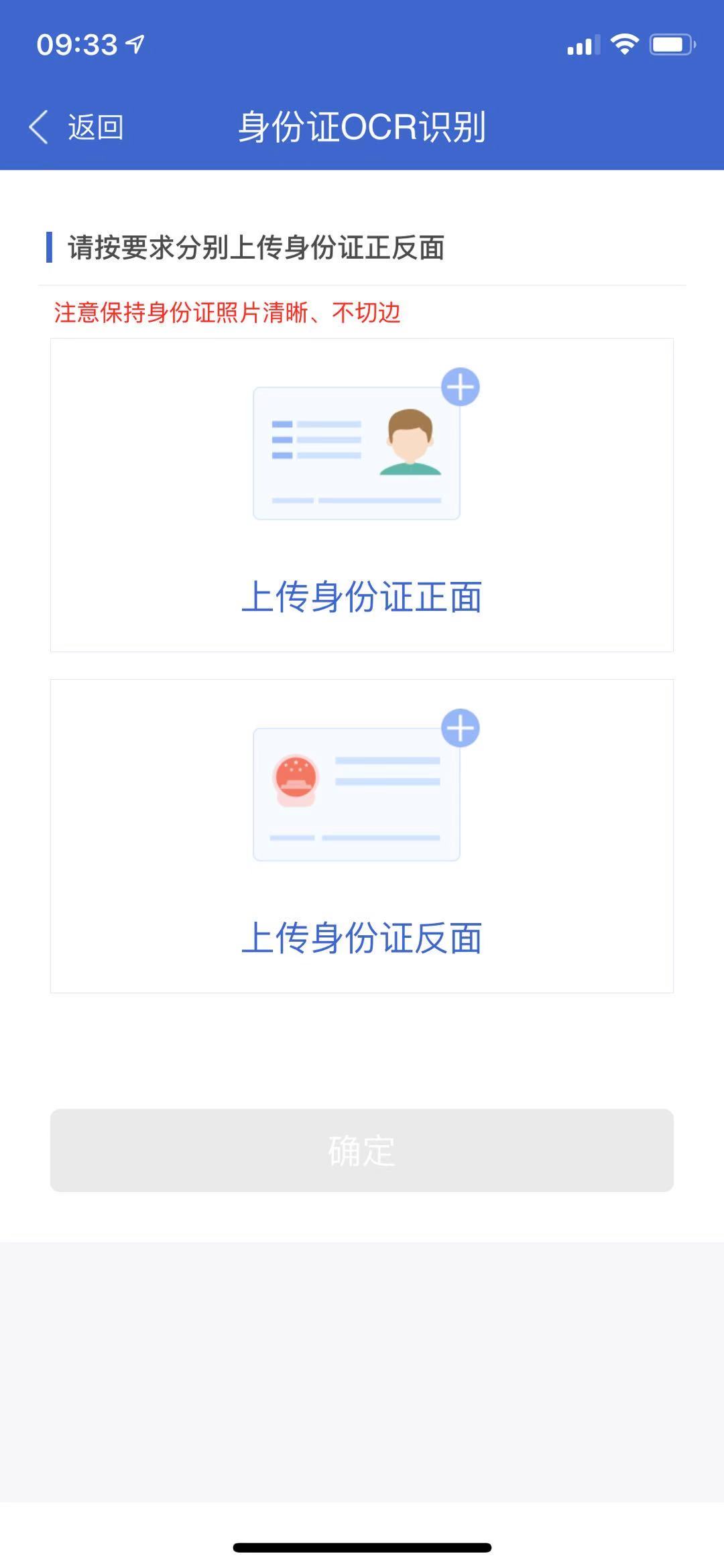 4、客户进行人脸识别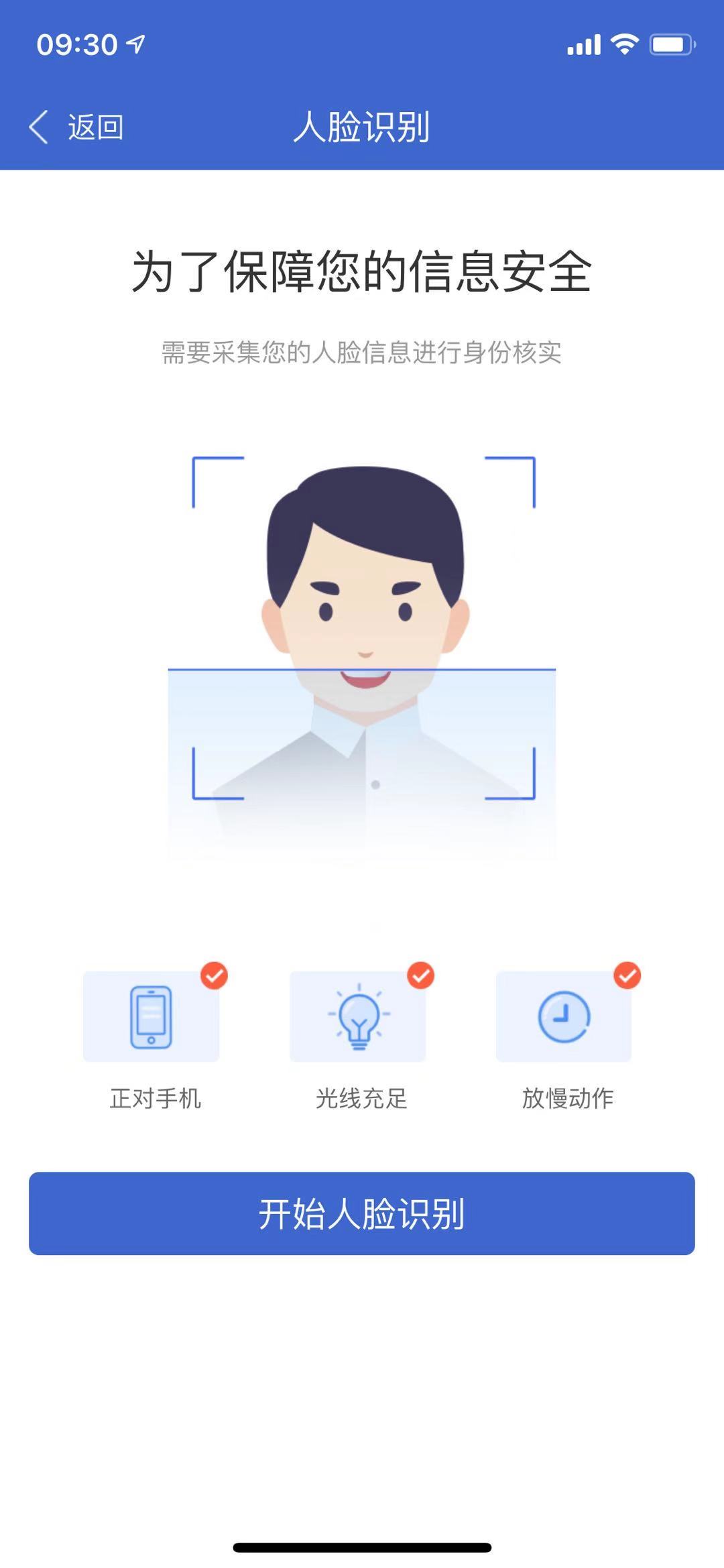 5、客户确认银行信息点击提交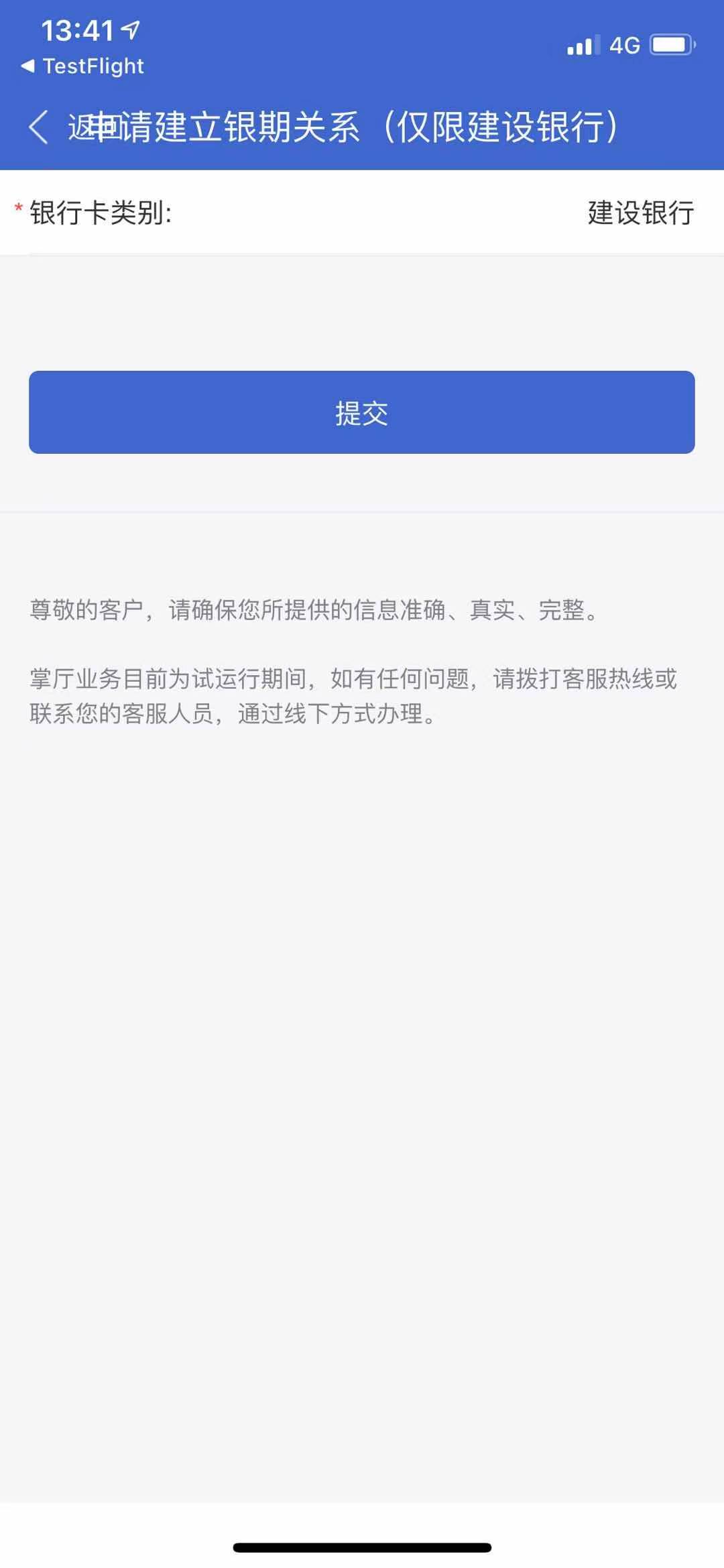 6、点击每一个协议确认内容无误，签署协议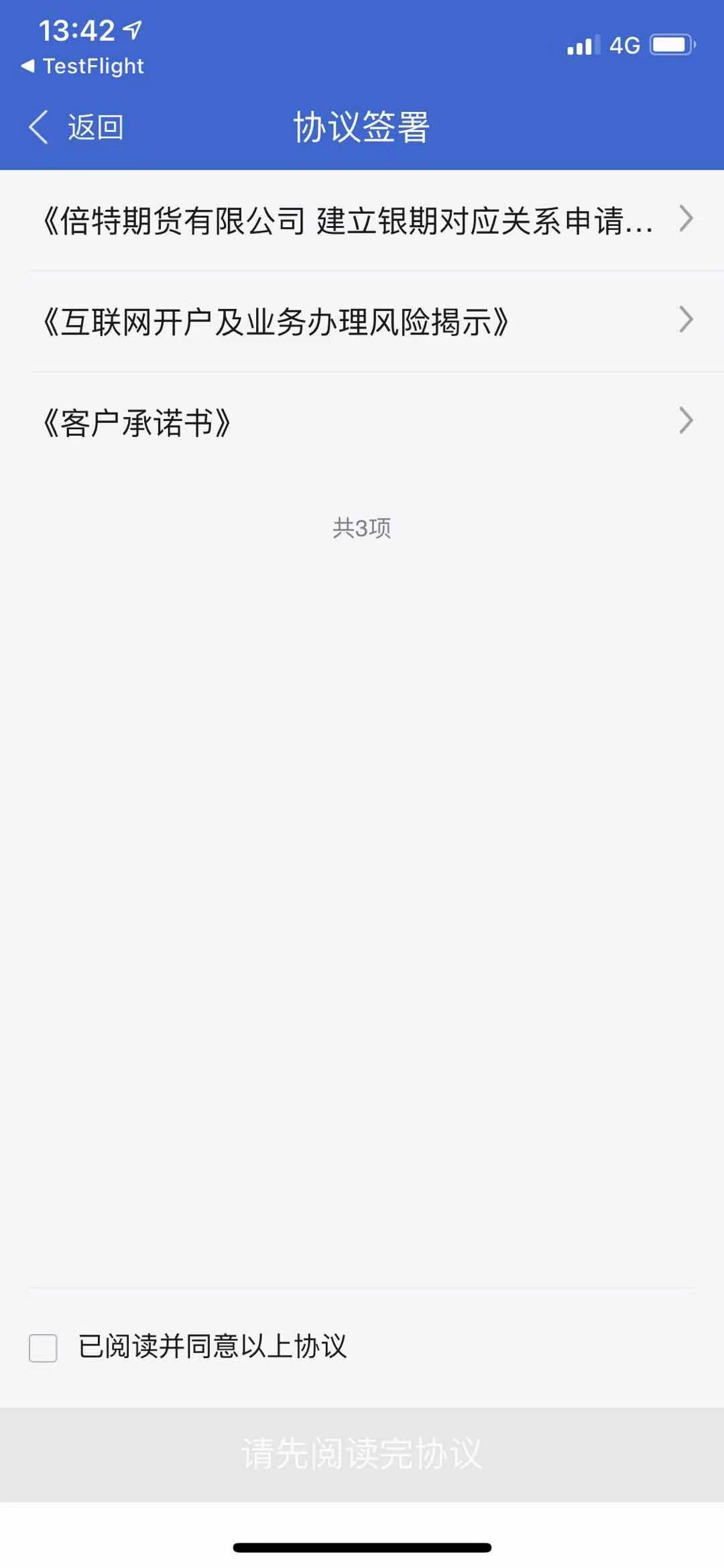 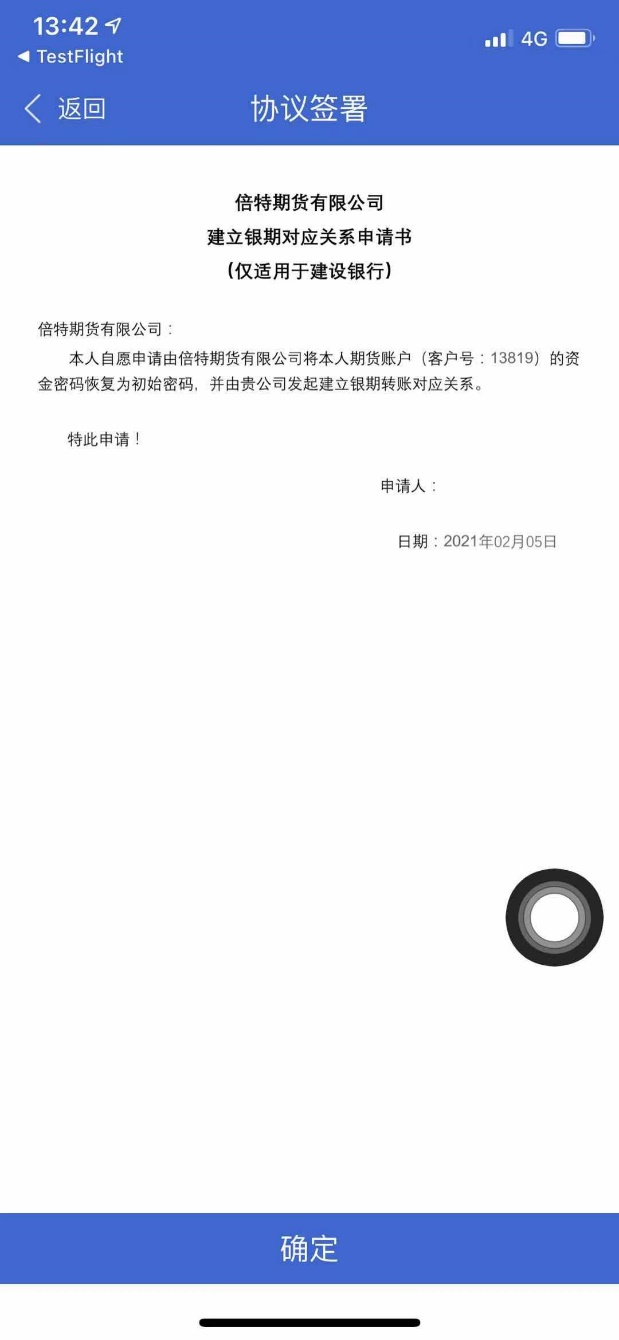 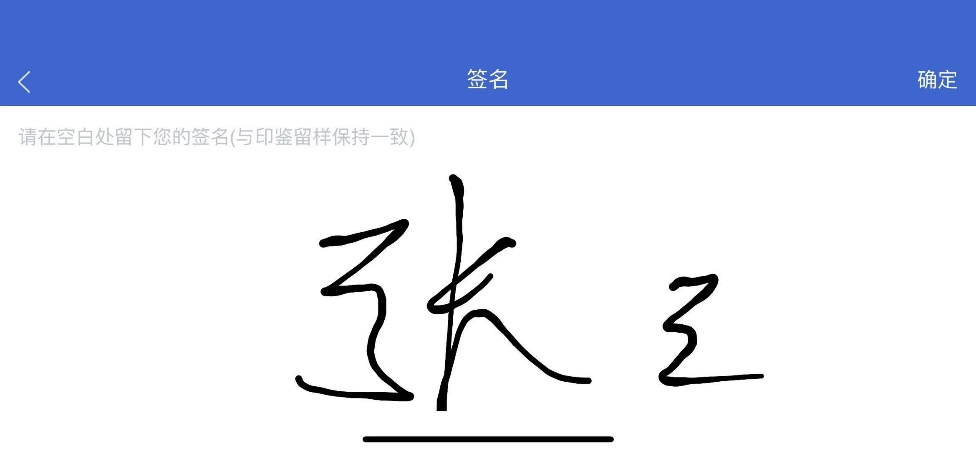 7、签署协议后提交申请，点击确定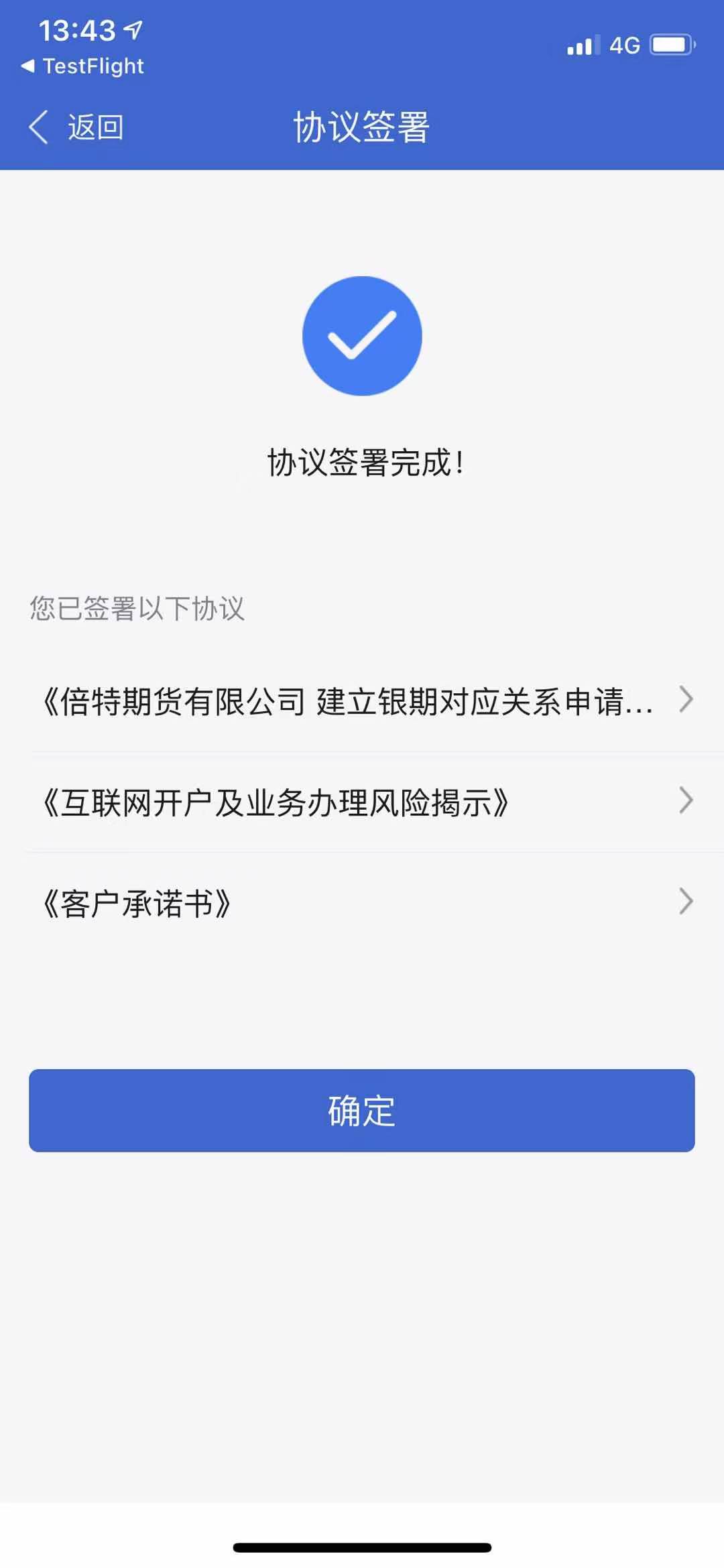 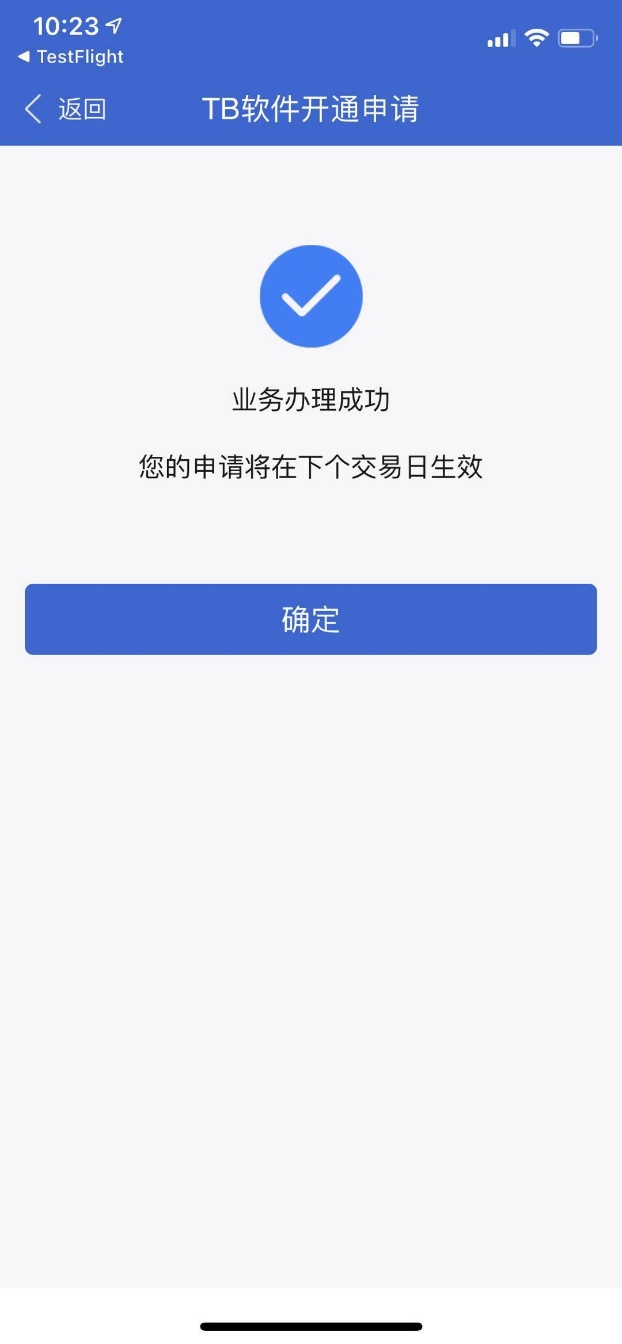 8、业务办理申请完成，可在“我的业务”中查询办理状态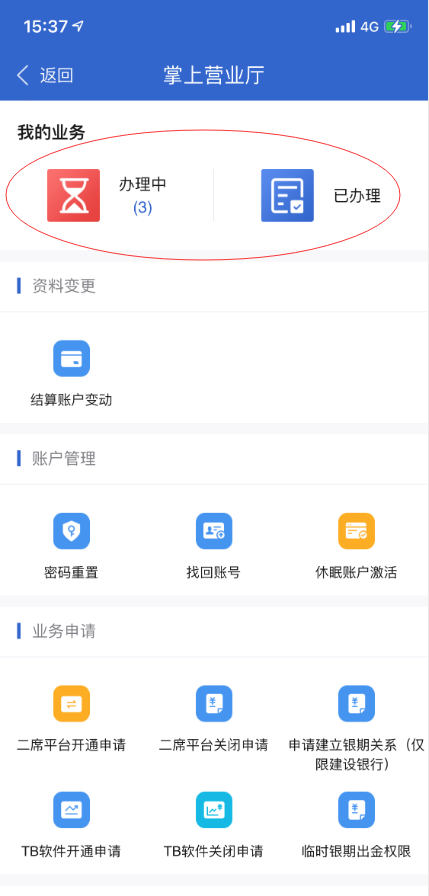 